CМОЛЕНСКАЯ ОБЛАСТЬМОНАСТЫРЩИНСКИЙ РАЙОННЫЙ СОВЕТ ДЕПУТАТОВ РЕШЕНИЕ     от 14 декабря 2020 года                                                                                  № 56     Об итогах социально-экономического развития муниципального образования «Монастырщинский район» Смоленской области за 9 месяцев 2020 года и ожидаемых итогах социально - экономического развития муниципального образования «Монастырщинский район» Смоленской области за 2020 годЗаслушав и обсудив информацию начальника отдела экономического развития, жкх, градостроительной деятельности Администрации муниципального образования «Монастырщинский район» Смоленской области Л.И. Котиковой об итогах социально-экономического развития муниципального образования «Монастырщинский район» Смоленской области за 9 месяцев 2020 года и ожидаемых итогах социально-экономического развития муниципального образования «Монастырщинский район» Смоленской области за 2020 год, Монастырщинский районный Совет депутатовРЕШИЛ:1. Информацию начальника отдела экономического развития, жкх, градостроительной деятельности Администрации муниципального образования «Монастырщинский район» Смоленской области Л.И. Котиковой об итогах социально-экономического развития муниципального образования «Монастырщинский район» Смоленской области за 9 месяцев 2020 года и ожидаемых итогах социально-экономического развития муниципального образования «Монастырщинский район» Смоленской области за 2020 год принять к сведению (прилагается).2. Настоящее решение вступает в силу с момента подписания.  Приложение к решению Монастырщинскогорайонного Совета депутатов от 14.12.2020 № 56 Итоги социально-экономического развития муниципального образования «Монастырщинский район» Смоленской области за 9 месяцев 2020 года и ожидаемые итоги социально-экономического развития муниципального образования «Монастырщинский район» Смоленской области за 2020 годЗа девять месяцев 2020 года предприятиями района отгружено товаров собственного производства, выполнено работ и услуг собственными силами по чистому виду деятельности крупными организациями и субъектами среднего предпринимательства в объеме 206 млн. руб., что составляет 103,1 % к январю - сентябрю 2019 года.Малое и среднее предпринимательствоНа территории муниципального образования «Монастырщинский район» по состоянию на 01.10.2020 года зарегистрировано 194 субъекта малого и среднего предпринимательства. Из них индивидуальных предпринимателей 164, малых и средних предприятий 37. Среднесписочная численность работников малых и средних предприятий составляет 615 человек. Структура производства промышленной продукции представлена в районе 3 направлениями: производство пищевых продуктов; производство и транспортировка теплоэнергии. В настоящее время производственную деятельность осуществляет потребительское общество «Монастырщинахлеб» (хлебо-булочные, кондитерские изделия).Потребительским обществом «Монастырщинахлеб» прогнозируется выпуск продукции в 2020 году на 10,8 млн. рублей. За 9 месяцев 2020 года объем производства составил 8,8 млн. рублей или 78 % к уровню 2019 года. Численность работающих на предприятии – 19 человек.На территории района оказывают услуги по распиловке и обработке древесины 4 пилорамы индивидуальных предпринимателей.В 2020 году в рамках реализации муниципальной программы «Создание благоприятного предпринимательского климата на территории муниципального образования «Монастырщинский район» Смоленской области на 2014-2022 годы» проведены следующие мероприятия:- в рамках оказания консультативной помощи, предоставлялась информация субъектам малого предпринимательства о проводимых областных конкурсах;- в рамках оказания имущественной поддержки субъектам малого предпринимательства, предоставлялась преференция в виде передачи муниципального имущества без проведения торгов;- совместно с АНО Центр поддержки предпринимательства Смоленской области, микрокредитной компании «Смоленский областной фонд поддержки предпринимательства» проведены семинары по вопросам поддержки малого бизнеса; - совместно с представителями Федеральной налоговой службы проведены семинары по темам: «Введение специального налогового режима на профессиональный доход», «Государственный контроль и надзор в сфере оборота маркированных товаров», «Особенности ЕНДВ в 2020 году»; - участие в сельскохозяйственных районных и областных ярмарках.На официальном сайте Администрации муниципального образования «Монастырщинский район» Смоленской области постоянно размещается и обновляется информация об изменениях в правовых документах в сфере малого бизнеса, о проводимых мероприятиях.Сельское хозяйствоВ Монастырщинском районе производством сельскохозяйственной продукции в 2020 году занимались 10 сельхозпредприятий, 5 крестьянских (фермерских) хозяйства и личные подсобные хозяйства граждан.Растениеводство.Всеми категориями хозяйств произведено (тонн):В сельскохозяйственных предприятиях за 9 месяцев 2020 года произведено 7776,5 тонн зерна или 88,1% к общему производству зерна по району, а к уровню прошлого года 102,8%, в крестьянских (фермерских) хозяйствах 829 тонн (72,5% к уровню прошлого года) и в личных подсобных хозяйствах граждан 219,6 тонн (143,4% к уровню прошлого года).Из общего производства картофеля 1168,0 тонн произведено в крестьянских (фермерских) хозяйствах (91,6% к уровню прошлого года), 60 тонн в сельскохозяйственных предприятиях и 3297,3 тонны в личных подсобных хозяйствах граждан, что составляет 72,9% к общему производству картофеля по району и 73,7 % к уровню прошлого года.Из общего производства овощей 120 тонн произведено индивидуальным предпринимателем, являющимся главой К(Ф)Х «Мамайко Н.С.»., 760,2 тонны овощей произведено в личных подсобных хозяйствах граждан, что составляет 96,9 % к уровню прошлого года.Ожидаемое производство овощей за год составит 1730 тонн. В ИП Гл. К(Ф)Х «Мамайко Н.С.» валовый сбор овощей составит 590 тонн, в т. ч. капусты 250 тонн, свеклы 200 тонн, моркови 140 тонн. Уменьшение валового сбора овощей ИП Гл. К(Ф)Х «Мамайко Н.С.» произошло по причине сокращения посевных площадей на 41 га.Ожидаемое производство картофеля за 2020 год составит 5069 тонн (84,4% к уровню прошлого года), зерна будет произведено 9536 тонн (100,5% к уровню прошлого года).ЖивотноводствоНа 1 октября 2020 года во всех категориях хозяйств имелось крупного рогатого скота 10095 голов, в том числе коров 5308 голов , 853 головы свиней, 479 голов овец и коз. Поголовье КРС уменьшилось к уровню прошлого года на 1230 голов (89,1%), коров увеличилось на 1470 голов (78,3%), поголовье свиней сократилось на 99 голов (89,6%), овец и коз увеличилось на 4 головы (100,9%). Уменьшение КРС произошло за счёт его сокращения в сельскохозяйственных организациях на 1231 голову и составило 9318 голов, в 2019 году было 10549 голов, в крестьянских (фермерских) хозяйствах поголовье КРС увеличилось на 52 головы и составило 240 голов, в 2019 году было 188 голов. В хозяйствах населения имеется 537 голов КРС, в 2019 году было 588 голов. Поголовье коров уменьшилось в сельхозорганизациях на 1414 голов и составило 4763 голов (2019 год-6177 гол.), в К(Ф)Х поголовье уменьшилось на 19 голов и составило 114 голов (в 2019 году-133 головы), в хозяйствах населения поголовье коров сократилось на 37 и составило 431 голову. Уменьшение поголовья КРС и коров в сельхозорганизациях произошло за счёт ООО «Брянская мясная компания», где имеется 4486 голов КРС, из них 2452 коровы. В хозяйствах всех категорий валовой надой молока уменьшился на 179,6 тонн и составил 8996,9 тонн, из них в хозяйствах населения надоено 1940,8 тонны, что составляет 92,9% к уровню предыдущего года (минус 148,5 тонны).В К(Ф)Х валовой надой молока меньше на 57,5 тонн и составил 307,2 тонны. В сельхозпредприятиях надоено молока 6748,2 тонны, что составляет 100,4% к уровню прошлого года, на 1 корову надоено 3204 кг, что на 351 кг больше уровня прошлого года, получено телят на 100 коров 65 голов, что на 3 головы больше соответствующего периода прошлого года. Произведено скота на убой 862,2 тонны, что составляет 59 % к уровню прошлого года, в том числе в сельскохозяйственных организациях произведено 422,5 тонн или 43,1%, в хозяйствах населения произведено 423,9 тонны, что составляет 90,9% к уровню прошлого года, в К(Ф)Х произведено 15,8 тонны, что составляет 105,8% к уровню прошлого года. Сокращение производства скота и птицы на убой произошло за счет сокращения производства в ООО «Брянская мясная компания», где произведено 35,5 тонн (меньше на 558,3 тонны).Получено яиц 2223 тыс. штук, что составляет 92,9% к уровню предыдущего года, из них в хозяйствах населения 2223 тыс. штук. Всеми категориями хозяйств в 2020 году планируется произвести молока 10942 тонны, в т. ч. по сельхозпредприятиям в 2020 году будет произведено 9402 тонны(100,8% к уровню прошлого года). Производство скота и птицы на убой в живой массе составит в 2020 году 1050 тонн (47,2% к уровню предыдущего года), т. ч. по сельхозпредприятиям в 2020 году будет произведено 655 тонн (42,3% к уровню прошлого года). Финансовые показателиОбъём реализации продукции и услуг по сельхозпредприятиям за 9 месяцев составил 180,3 млн. руб. (105,5% к уровню прошлого года). По итогам 2020 года ожидается увеличение данного показателя до 233 млн. руб.Получено чистой прибыли 36,3 млн. руб., против 21,1 млн. руб. в прошлом году.Уровень рентабельности сельскохозяйственного производства 23,7% 9(в 2019 году 13,7%).В рамках реализации государственной программы «Развитие сельского хозяйства и регулирование рынков сельскохозяйственной продукции, сырья и продовольствия» получена государственная поддержка в сумме 13,4 млн. руб., что на 15,4 млн. руб. меньше соответствующего периода прошлого года, в том числе сельхозпредприятия получили 10,1 млн. руб., что на 6,4 млн. руб. меньше 2019 года.Торговля и услугиПотребительский рынок муниципального образования «Монастырщинский район» представлен розничной торговлей, общественным питанием и различными видами платных услуг, предоставляемых населению.Оборот розничной торговли организаций по всем видам экономической деятельности в ценах соответствующих лет по Монастырщинскому району составит за 2019 год 744,8 млн. руб. или 135,4% к предыдущему году.Объем платных услуг, оказанных населению через все каналы реализации, в Монастырщинском районе по расчетным данным за 2020 год составит 93,7 млн. руб. или 104,6 % к предыдущему году.По состоянию на 01.10.2020 года на территории Монастырщинского района в сфере розничной торговли действует 83 торговых точки, общая торговая площадь которых составляет 5878,8 кв. м., численность работающих – 151 чел., в т. ч. стационарных торговых объектов – 78 ед., ярмарка выходного дня, объектов общественного питания (включая школьные столовые) – 17 ед., автозаправочных станций – 3 ед.Обеспеченность торговой площадью населения на 1000 чел. составляет 490,8 кв. м. (при нормативе 342,0 кв. м.):- непродовольственными товарами – 122 кв. м;- смешанными товарами – 331 кв. м.Услуги общественного питания на территории района осуществляют 17 предприятий общественного питания, в том числе:- общедоступная сеть – 5 ед., количество посадочных мест – 298, численность работников – 21;- закрытая сеть – 12 ед., количество посадочных мест – 1065, численность работников - 30.В сфере услуг населению в районе функционирует:- 20 объектов бытового обслуживания, где работает 50 человек;- 3 такси;- 3 ритуальные службы.Наибольший вес на территории района имеет деятельность потребительской кооперации – Монастырщинского Райпо, которое объединяет отрасли торговли, производства, общественного питания, оказание бытовых услуг. В Монастырщинское Райпо входит 23 магазина, 1 закусочная, 1 аптечный пункт, парикмахерская, ремонт и пошив одежды, строительная бригада. За 9 месяцев 2020 года объем розничного товарооборота Монастырщинского Райпо составил 70 млн. рублей или 74,8% к предыдущему году (ожидаемый за 2020 год - 91 млн. рублей). Оборот общественного питания составил 14 млн. рублей или 92% к предыдущему году (ожидаемый за 2020 год - 18 млн. руб.).Один из показателей качественного обслуживания населения района - транспортное обслуживание. «Муниципальное пассажирское автотранспортное предприятие» Администрации муниципального образования «Монастырщинский район» Смоленской области» («МПАП») является единственным предприятием, осуществляющим пассажирские перевозки на территории Монастырщинского района Смоленской области и требующий постоянной поддержки. Перевозка пассажиров осуществляется «МПАП» по 7 маршрутам, из них 6 муниципальных маршрутов (село), численность работающих составляет 22 человека. На балансе предприятия находится 6 автобусов. За 9 месяцев 2020 года предприятием перевезено 46,79 тыс. человек, что на 29,6 % меньше уровня 2019 года, в т. ч. пригород муниципальный (село) – 11,0 тыс. человек, на Смоленск через Стегримово – 33,5 тыс. человек, на Смоленск через Прудки – 2,29 тыс. человек. Общий пассажирооборот за 9 месяцев 2019 года составил 1955,08 тыс. пассажирокилометров. Доходы за 9 месяцев 2019 года «МПАП» составили 4931,55 тыс. руб., расходы – 8742,08 тыс. руб. Сложился убыток в сумме 3810,53 тыс. руб., который компенсируется из местного и областного бюджетов.ИнвестицииИнвестиции в основной капитал за 9 месяцев 2020 года по муниципальному образованию «Монастырщинский район» составили 44,2 млн. рублей, что в 2 раза меньше, чем за 9 месяцев 2019 года. Существенное влияние на объем инвестиций оказали следующие предприятия и организации: - ТОСП ООО «Брянская мясная компания» - 2,595 млн. рублей, перевод скота в основное стадо.- ПСК «Новомихайловский» - 2,706 млн. рублей, перевод скота в основное стадо.В 2020 году объем инвестиций в основной капитал ожидается 119,2 млн. рублей, в том числе за счет собственных средств предприятий – 58,9 млн. рублей, привлеченных средств –5,8 млн. руб., прочих средств 0,7 млн. руб.СтроительствоВ 2020 году в муниципальном образовании «Монастырщинский район» Смоленской области завершены работы на следующих объектах:- благоустройство центрального рынка в п. Монастырщина на сумму 2005,18 тыс. руб.;- устройство контейнерных площадок в п. Монастырщина – 108,4 тыс. руб., в Татарском сельском поселении – 152,3 тыс. руб., в Барсуковском сельском поселении – 120,7 тыс. руб.;- благоустройство воинского захоронения (ремонт дорожки) в п. Монастырщина – 85,56 тыс. руб.;- капитальный ремонт улицы Ленинская – 9 950 тыс. руб., ул. Школьная 11 340 тыс. руб.;- на ремонт и содержание улично-дорожной сети п. Монастырщина израсходовано 729,4 тыс. руб.;- МБОУ Монастырщинская средняя школа имени А.И. Колдунова выполнены следующие работы: частичное ограждение - 289, 16 тыс. руб., замена оконных блоков 206,56 тыс. руб., косметический ремонт помещений «Точки роста» 375,0 тыс. руб.; - произведена газификация улицы Октябрьская, пер. Пионерский п. Монастырщина на сумму 1 650 тыс. руб.;- восстановление братской могилы 776 воинам Советской Армии, погибшим в 1941-1945 годах, в д. Досугово на сумму 408,22 тыс. руб.;- ремонт обелиска в д. Досугово на сумму 196,7 тыс. руб.;- ремонт обелиска павшим воинам- землякам в д. Багрецы на сумму 370,94 тыс. руб.;- ремонт обелиска «Воинам-освободителям» в д. Кадино на сумму 290,0 тыс. руб.;- ремонт обелиска «Погибшим воинам-землякам» в д. Раевка на сумму 498,8 тыс. руб.;- выполнены работы созданию и обустройству детской игровой площадки в д. Раевка на сумму 550,64 тыс. руб.;- ремонт кровли и косметический ремонт спортивного зала, кабинета информатики МБОУ Носковская школа на сумму 273,31 тыс. руб.;- ремонт кровли и частичный косметический ремонт актового зала МБОУ Татарская школа имени В.А. Матросова на сумму 406,13 тыс. руб. В рамках реализации мероприятий по обеспечению развития и укрепления материально-технической базы домов культуры в населенных пунктах с числом жителей до 50 тысяч человек в рамках проекта «Культура малой Родины» («Местный Дом культуры») в 2020 году выполнено:- капитальный ремонт Носковского СДК на сумму 1 312,4 тыс. руб.;- замена окон и монтаж жалюзи Носковского СДК на сумму 91, 0 тыс. руб.;- ремонт кровли и помещений 2 и 3 этажа, установка пожарной сигнализации, приобретение жалюзи для Раёвского СДК на сумму 4 339,2 тыс. руб.;- замена окон в Раевском СДК на сумму 1 332,0 тыс. руб.;- установка дверей в Раевском СДК на сумму 386,1 тыс .руб.За счет Дорожного фонда муниципального образования «Монастырщинский район» приобретено:- автогрейдер ГС- 14.02 на сумму 5 609,19 тыс. руб.;- автомобиль Камаз на сумму 4 270 тыс. руб.;- прицеп НЕФАЗ 8560-82-02 на сумму 1 031,4 тыс. руб.;- машина коммунальная на базе МТЗ на сумму 1 887,9 тыс. руб.;- 2 роторные косилки; - выполнение проектно-изыскательских работ по объекту «Строительство автомобильной дороги от д. Стегримово до д. Максимовское Соболевского сельского поселения» на сумму 1 036,99 тыс. руб.;- ремонт участка дороги до д. Носково – 2 на сумму 509,38 тыс.руб.;- устройство земполотна от д. Носково – 1 до д. Носково – 2 на сумму 548,97 тыс.руб.;- ремонт участка дороги до д. Шанталово на сумму 1 869,5 тыс.руб.;- ремонт участка дороги от д. Соболево до д. Березняки на сумму 221,05 тыс. руб.;- ремонт участка дороги от д. Старая Болобовщина до д. Туфля 2 418,04 тыс. руб.;- ремонт участка дороги от д. Хотяны до д. Тихановка на сумму 3 915,99 тыс. руб.;- содержание и ремонт дорог на сумму 873,06 тыс. руб.На ближайшую перспективу планируется:- реализация мероприятий в рамках региональных проектов;- реализация проекта «Реконструкция сетей канализации с устройством очистных сооружений в п. Монастырщина Смоленской области»;- перевод многоквартирных жилых домов п. Турковского торфопредприятия Барсуковского сельского поселения на индивидуального газовое отопление;- перевод на газовое отопление МБОУ Сычевская школа;- строительство газопровода высокого давления до д. Доброселье;- перевод на газовое отопление Раевского сельского Дома культуры;- реконструкция изношенных тепловых сетей в п. Монастырщина;- капитальный ремонт водопроводных сетей в сельских поселениях и п. Монастырщина с участием областного бюджета;- реализация мероприятий Региональной программы капитального ремонта общего имущества в многоквартирных домах; - ремонт улично-дорожной сети в п. Монастырщина и сельских поселениях;- выполнение проектно-изыскательских работ по объекту «Капитальный ремонт автодорожного моста через р. Железняк по ул. Октябрьской в п. Монастырщина»;- реализация инвестиционных проектов в агропромышленном комплексе муниципального образования «Монастырщинский район» Смоленской области.В целях решения жилищной проблемы молодых семей и улучшения демографической ситуации успешно реализуется районная целевая программа «Обеспечение жильем молодых семей муниципального образования «Монастырщинский район» Смоленской области на 2014 – 2025 годы». В 2020 году в рамках данной программы одна семья получила свидетельство на получение социальной выплаты на сумму 396,9 тыс. руб., в т. ч. из местного бюджета 56,7 тыс. рублей. В 2020 году приобретено 3 жилых помещения для детей-сирот и детей, оставшихся без попечения родителей, а также детей, находящихся под опекой, лиц из числа детей-сирот и детей, оставшихся без попечения родителей, не имеющих закрепленного жилого помещения на сумму 2388,8 тыс. рублей.Труд и занятостьЗа январь-сентябрь 2020 года среднемесячная заработная плата, начисленная работникам организаций (без субъектов малого предпринимательства) по муниципальному образованию «Монастырщинский район» Смоленской области, составила 23,6 тыс. руб., что составляет 113,6% к уровню прошлого года. 	Среднесписочная численность работников организаций в 2020 году составила 1292 человека, или 93,8% к уровню 2019 года.За январь-сентябрь 2020 года среднемесячная начисленная заработная плата педагогических работников в муниципальных общеобразовательных учреждениях – 23,7 руб., что составляет 112,3% к уровню 2019 года; в муниципальных учреждениях культуры и искусств – 21,1 тыс. руб. (110,0 % к уровню 2019 года).Анализ ситуации, складывающейся на рынке труда в текущем году, показывает, что проблема обеспечения занятости граждан, потерявших работу и находящихся под риском увольнения, в целом по району имеет нестабильную ситуацию и является отражением состояния экономики региона. Одной из проблем, связанной с трудоустройством граждан, остается несоответствие спроса и предложения рабочей силы. В настоящее время на рынке труда Монастырщинского района устойчивым спросом продолжают пользоваться высококвалифицированные специалисты в системе здравоохранения: врачи и медицинские сестры.Отделом СОГКУ «Центр занятости населения города Смоленска» в Монастырщинском районе» во исполнение переданных полномочий в области содействия занятости населения за январь - сентябрь 2020 года было принято 1302 заявления от граждан о предоставлении государственных услуг, обратившихся в центр занятости, из них: - за информированием о положении на рынке труда 375 чел., в том числе 431 чел. в поиске подходящей работы (из них – 221 чел. женщины), - 32 чел. уволенных в связи с ликвидацией организации, либо сокращением численности или штата работников, - относящихся к категории инвалидов – 21 чел.,- 80 чел. – лица, испытывающие трудности в поиске работы, - 54 чел - граждан предпенсионного возраста.Признано безработными по району - 371 чел. с правом получения пособия по безработице, из них 114 мужчины, 166 женщины, из числа безработных -118 сельские жители.Оказано содействие в поиске подходящей работы 111 гражданам, из них 8 граждан предпенсионного возраста.Активное участие в создании рабочих мест по организации общественных и временных работ для безработных граждан приняли: Монастырщинское Райпо, ПО Монастырщина «Общепит», ПО «Монастырщинахлеб»».Приняли участие в трудоустройстве на временные работы 52 несовершеннолетних в возрасте от 14 до 18 лет школы района: МБОУ Монастырщинская СОШ имени А.И. Колдунова, МБОУ Сычевская школа, МБОУ Любавичская основная школа, МБОУ Соболевская школа.В 2020 году основными источниками финансирования программы содействия занятости населения являются средства регионального и Федерального бюджетов, которые будут направлены: 		- на выплату поддержки доходов гражданам, особо нуждающимся в трудоустройстве;Безработным, участвующим в общественных работах;на материальную поддержку несовершеннолетних (школьникам);на профессиональное обучение безработных граждан;на выплату стипендии в период обучения;на выплату пособия по безработице и материальную помощь безработным.Ожидаемая регистрируемая безработица в районе на 01.01.2021 года составит 6,23% от численности экономического активного населения района Ожидаемое большинство зарегистрированных в службе занятости работодателей заявляют о потребности в работниках. На 1 января 2021 года она составит 135 вакансий. На учете в службе занятости ожидаемое количество состоящих 345 чел., из них 330 чел. безработные граждане.Коэффициент напряженности (отношение численности незанятых граждан, зарегистрированных в органах службы занятости в целях поиска подходящей работы, к количеству заявленных работодателями рабочих мест) составит на 01.01.2021 года – 8,8. Среднемесячная номинальная начисленная заработная плата одного работника на 2021 год прогнозируется в размере 25,6 рубля и ростом в прогнозируемый период на 105,1 % в год.Демографическая ситуация в районе продолжает оставаться сложной, каждый год наблюдается тенденция сокращения численности населения, характерная для регионов нечерноземной полосы расселения. Численность зарегистрированного населения Монастырщинского района, согласно данным статистики на 01.01.2020 года составляет 8691 человека, в т. ч. в п. Монастырщина – 3500 человек.Численность населения района за 2019 год уменьшилось на 161 человек.За январь-сентябрь 2020 года родилось -39 чел., что на 13 чел. больше, чем в 2019 году, умерло -144 чел., что на 25 чел. больше, чем за этот период 2019 года.За январь-сентябрь 2020 года заключен 31 брак, зарегистрировано 25 разводов.В районе неблагоприятная возрастная структура населения, с преобладанием лиц пенсионного возраста и сокращением лиц детских возрастов, что ведет к увеличению демографической нагрузки. Развитие социальной сферыОбразованиеСеть образовательных учреждений Монастырщинского района в 2020 году включает в себя 1 дошкольное образовательное учреждение – МБДОУ «Детский сад «Солнышко» и 4 группы кратковременного пребывания при школах, 7 общеобразовательных школ, являющихся юридическими лицами, и 4 филиала, 2 учреждения дополнительного образования: МБУ ДО Монастырщинский центр внешкольной работы имени В.А. Счастливого и МБУ ДО детско-юношеская спортивная школа. Все общеобразовательные учреждения имеют лицензию на право ведения образовательной деятельности.Количество обучающихся в школах района на 20 сентября 2020 года составило 604 человека: (1-4 классы - 249 чел., 5 - 9 классы - 315 чел., 10-11 классы - 40 чел.).  Общая численность детей дошкольного возраста от полутора до семи лет в районе составила 176 человек, из них на 01 октября 2020 года 119 воспитанников посещают детский сад и 26 дошкольников с 3-х до 7 лет посещают группы кратковременного пребывания, организованные при 4 школах. В секторе опеки и попечительства ведется единый учет семей, находящихся в социально опасном положении, проживающих на территории района. В 2020 году на Едином учете состоит две семьи, в которых проживает трое детей. На каждую семью, состоящую на учете, заведено личное дело, куда вносятся данные по проведенной работе.В 2020 году 5 детей направлены в социально-реабилитационные центры.В школах района реализуются основные общеобразовательные программы начального общего, основного общего и среднего общего образования.В 2020 году выпускники школ района участвовали в процедуре независимой оценки качества обученности в соответствии с Порядками проведения государственной итоговой аттестации по образовательным программам основного общего образования и среднего общего образования.За отчетный период 67 выпускников 9-х классов получили аттестаты на основании приказа Министерства просвещения Российской Федерации от 11.06.2020 № 293/650 «Об особенностях проведения государственной итоговой аттестации по образовательным программам основного общего образования в 2020 году», государственная итоговая аттестация 9 классов проводилась в форме промежуточной аттестации, результаты которой и стали основанием для выдачи аттестатов об основном общем образовании путем выставления по всем учебным предметам учебного плана образовательной программы основного общего образования итоговых отметок, и 19 выпускников 11-х классов получили аттестаты на основании приказа Министерства просвещения Российской Федерации от 11.06.2020 № 294/651 «Об особенностях проведения государственной итоговой аттестации по образовательным программам среднего общего образования в 2020 году», государственная итоговая аттестация 11 классов проводилась в форме промежуточной аттестации, результаты которой и стали основанием для выдачи аттестатов о среднем общем образовании путем выставления по всем учебным предметам учебного плана образовательной программы среднего общего образования итоговых отметок.Одним из важных направлений деятельности образовательных учреждений в 2020 году являлась организация работы с одаренными детьми, развитие олимпиадного движения, которое осуществлялось согласно подпрограмме «Дети Вихровья».В соответствии с ней, в мае 2020 года проведено награждение лучших учащихся школ района премиями им. Ю.А. Гагарина и стипендиями им. А.И. Колдунова по различным номинациям.В 2020 году премию им. Ю.А. Гагарина, в размере 500 рублей, получили 9 учащихся образовательных учреждений района, ежемесячная стипендия А.И. Колдунова, в размере 200 рублей, выплачивается 5 учащимся образовательных учреждений района.Организация летней оздоровительной кампании также является одним из важных направлений деятельности отдела образования. На территории муниципального образования при образовательных учреждениях в летний период 2019 года была организована работа 1 оздоровительного лагеря с дневным пребыванием детей на базе МБОУ Монастырщинской средней школы имени А.И. Колдунова с общим охватом 103 учащихся. В связи с введением ограничительных мероприятий, в виде приостановления допуска обучающихся в соответствующие образовательные организации муниципального образования «Монастырщинский район» Смоленской области и с приостановлением проведения летней оздоровительной кампании для детей в лагерях дневного пребывания на базе образовательных организаций в условиях распространения новой коронавирусной инфекции, функционирование лагеря на базе МБОУ Монастырщинская средняя школа имени А.И. Колдунова было приостановлено.В летний период 2020 года все образовательные учреждения района провели косметические ремонты зданий. Все учреждения были приняты Госпожнадзором. Комиссией была отмечена качественная подготовка учреждений системы образования. В ходе подготовки был выполнен текущий ремонт школьных зданий на сумму 145,0 тыс. руб.По рекомендациям Госпожнадзора были выделены средства в размере 49600 рублей на приобретение огнетушителей, 21145,48 рублей на выполнение ремонтных работ АПС (МБОУ Татарская школа имени В.А. Матросова, МБУ ДО Детский сад «Солнышко»), 45500,00 рублей на замены прибора АПС (МБОУ Соболевская основная школа имени А.Н. Попова).В связи со сложной эпидемиологической ситуацией на подготовку образовательных организаций к новому учебному году было израсходовано 622543 рубля на приобретение рециркуляторов, бесконтактных термометров, локтевых дозаторов, антисептиков, одноразовых масок, перчаток.В рамках национального проекта «Успех каждого ребенка» на базе МБОУ Монастырщинская средняя школа с 01 сентября 2020 года стал действовать школьный спортивный клуб, на оборудование школьного спортивного клуба было выделено 577500 рублей.Для МБУ ДО Центра внешкольной работы имени В.А. Счастливого была приобретена мебель на сумму 51000 рублей.Учебно-воспитательный процесс в образовательных учреждениях осуществляет 131 педагог, из них 112 (86%) – педагоги общеобразовательных учреждений, 11 (8,4%) – педагоги дошкольных образовательных учреждений, 8 (6,1%) – педагоги дополнительного образования. Несмотря на проблемы, современное образование развивается в режиме инновационного поиска и его эффективность во многом зависит от профессионализма учителя. Сегодня особое значение приобретают непрерывное обучение и профессиональное совершенствование педагога. В 2020 году была продолжена работа над повышением профессионального роста педагогов. Осуществлялась курсовая переподготовка в дистанционном формате, 54 педагога повысили свою квалификацию в Смоленском областном институте развития образования. В течение года в образовательных учреждениях была продолжена работа над районной методической темой – «Современные подходы к организации образовательного процесса в условиях перехода на федеральные государственные образовательные стандарты второго поколения», которая была направлена на содействие повышению качества общего образования в условиях реализации требований ФГОС, а также способствовала решению задач профессионального роста педагогов.Одним из главных направлений деятельности образовательной системы района являлось активное внедрение Федеральных государственных стандартов, которые меняют содержание образования всех уровней – от дошкольного до среднего. В образовательных учреждениях ФГОСы «работают» в дошкольном и начальном образовании, 5-9 классах основной школы, 10-11 классах средней школы.Основная масса мероприятий, проводимых в школах района, была направлена на воспитание патриотизма, гражданственности, любви к своей Родине. Проведены районные викторины и конкурсы творческих работ учащихся: «Семьи счастливые моменты», конкурс «Сувенирный калейдоскоп», конкурс «Экспедиция длиною в жизнь», посвященный 180-летию Н.М. Пржевальского, конкурс исследовательских краеведческих работ учащихся «Край мой Смоленский», муниципальный тур областного конкурса «Будущее Смоленщины», районный патриотический фестиваль «Память сердца», муниципальный тур конкурса чтецов «Живая классика», муниципальный тур Всероссийского конкурса «Память сильнее времени», муниципальный конкурс сочинений «Без срока давности», краеведческая конференция «Великой Победе посвящается…», конкурс творческих работ «Ради жизни на земле», муниципальный конкурс Лидер года, в которых приняло участие 375 обучающихся. 102 учащихся стали победителями и призерами, были награждены дипломами, грамотами. Проведены акции: «Чистый берег», «Свеча памяти», «Бессмертный полк» в дистанционном формате, «Безопасность детей на дорогах», урок Победы в день знаний, уроки мужества, в которых приняло участие 440 учащихся.КультураСферу культуры в муниципальном образовании «Монастырщинский район» Смоленской области представляет отдел культуры и спорта, МКУ «Централизованная бухгалтерия муниципальных учреждений культуры и искусства», МБУК «Монастырщинский районный Дом культуры», МБУК «Монастырщинский районный культурно - досуговый центр» (23 филиала), МБУК «Монастырщинское межпоселенческое централизованное библиотечное объединение» (18 филиалов), муниципальное бюджетное культурно - спортивное учреждение «Юность» и МБУДО «Монастырщинская детская школа искусств».За 9 месяцев 2020 года учреждениями культуры оказано платных услуг на сумму 81,3 тыс. руб., за соответствующий период 2019 года- 259,4 тыс. руб. В рамках реализации мероприятий по обеспечению развития и укрепления материально-технической базы домов культуры в населенных пунктах с числом жителей до 50 тысяч человек в рамках проекта «Культура малой Родины» («Местный Дом культуры») в 2020 году предусмотрена субсидия 2 100,0 тыс. руб., из них: субсидия из федерального бюджета составила 1 827,0 тыс. руб., из областного бюджета- 273,0 тыс. руб. и из бюджета муниципального образования – 21,2 тыс. руб. Из вышеуказанных денежных средств 1 500,0 тыс. руб. было израсходовано на приобретение «одежды» сцены, замены окон и дверей в Раевском СДК на сумму 500,00 тыс. руб.; для приобретения «одежды» сцены, замены окон и дверей в Носковском СДК на сумму 100,0 тыс. руб.; для приобретения ноутбука и активной акустической системы для Татарского СДК.Во втором полугодии 2020 года Департаментом Смоленской области по культуре выделена субсидия на обеспечение развития и укрепления материально-технической базы муниципальных учреждений культуры в размере 5 393,5 тыс. руб. Софинансирование из бюджета муниципального образования «Монастырщинский район» Смоленской области составило 181,3 тыс. руб. Общая сумма - 5 574,8 тыс. руб. была израсходована:Из вышеуказанной субсидии 4 339,2 тыс. руб. направлены на ремонт кровли и помещений 2 и 3 этажа, а также на установку пожарной сигнализации, приобретение жалюзи для окон Раёвского СДК. Из выше указанной субсидии 1 235,6 тыс. руб. направлены на газификацию Носковского СДК. Из резервного фонда Губернатора Смоленской области выделены денежные средства в размере 1 847,0 тыс. руб., из них:1 497,0 тыс. руб. - для Носковского СДК, в том числе: - на капитальный ремонт здания – 1 312,4 тыс. руб.;- на приобретение крепежа и монтаж «одежды» сцены – 93,6 тыс. руб.; - на приобретение и монтаж жалюзи для окон – 91,0 тыс. руб.; - на разработку проектно-сметной документации по переводу на индивидуальное газовое отопление здания Раёвского СДК – 320, 0 тыс. руб.;- на приобретение ноутбука для Соболевского СДК – 30,0 тыс. руб.Основные культурно-массовые мероприятия и акции за 9 месяцев текущего года: - новогодняя концертная программа «У леса на опушке!»;- праздничная концертная программа «Защитникам Отечества!»;- праздничный концерт «Берегите женщин!»;- онлайн-акция «Читаем детям о войне. Читают дети о войне»; - акция «Ночь кино»;- праздничные концерты: «Песня в солдатской шинели», «Мы с тобой, Россия!», «Ромашковая Русь»;- онлайн – гуляния в ночь на Ивана Купала «Чудеса в летнюю ночь»;- онлайн – репортаж «Любители рыбалки»; - онлайн – видео «Праздник трёх великих Спасов» - участие в Международном онлайн-конкурсе «Российский берег – победный май»;- праздничные концерты «О Родине, о подвигах, о славе»;- участие в областной и районной сельскохозяйственных ярмарках;- районный театрализованный концерт «Для вас, любимый зритель!»; - онлайн – концерт «Вместе мы едины».СпортВ оздоровлении нации играют большую роль занятия физической культурой и спортом. Были организованы и проведены районные спортивные мероприятия: - физкультурно-спортивный фестиваль, посвящённый ВФСК (ГТО) «Быстрее. Выше. Сильнее»;- кубок по волейболу среди сборных команд поселений;- спортивно - патриотический квест «В единстве Крыма и России – наша сила!»;- онлайн-презентация, посвящённая Дню рыбака; - районная Спартакиада школьников по баскетболу;- районная Спартакиада школьников по настольному теннису;- районная Спартакиада школьников по шахматам;- летний фестиваль ВФСК (ГТО).Спортсмены района активно участвовали в таких областных мероприятиях как:- соревнования по многоборью ВФСК (ГТО) среди команд юнармейцев, посвященных Дню освобождения Смоленщины;- Спартакиада школьников по шахматам; - Спартакиада школьников по настольному теннису;- Спартакиада школьников по баскетболу (девушки, 1 место);- Спартакиада школьников по баскетболу (юноши, 3 место);- первенство г. Смоленска среди обучающихся по технике пешеходного туризма (призовые места);- соревнования среди обучающихся по спортивному туризму «Залинг-2020» (призовые места);- первенство г. Смоленска среди обучающихся по спортивному ориентированию;- открытое Первенство Смоленской области среди обучающихся по спортивному туризму «Осенняя тропа» (призовые места).За 9 месяцев текущего года в районе проведено 24 спортивно-массовых мероприятий, в которых приняли участие 1200 человек.58 человек сдали нормативы ВФСК ГТО.ЗдравоохранениеВ сфере здравоохранения работают 24 врача и 62 средних медработника. Обеспеченность врачами на 10 тыс. населения составляет 27,6, обеспеченность средними медработниками 71,3.Сеть учреждений здравоохранения: 1 - ЦРБ, 2-врачебных амбулатории, 17-ФАПов, все укомплектованы, на 5-и ФАПах работают совместители.Мощность поликлиники 150 посещений в смену. Доступность амбулаторно-поликлинической помощи на 1 жителя 7,5, за аналогичный период 2019 года - 7,3. Количество выездов скорой помощи на 1 тыс. населения за 9 месяцев 2020 года составляют 311,2.Сохраняется негативная демографическая ситуация, так как смертность превышает рождаемость более, чем в 3 раза.В течение 9 месяцев 2020 года проводилась определенная работа по проведению диспансеризации определенных групп взрослого населения, % охвата за 9 месяцев составил 48,3%. Проводилась диспансеризация детей от 0 до 17 лет, 14-летних подростков, % охвата 65,1, детей-сирот и детей, оставшихся без попечения родителей, и находящихся в трудной жизненной ситуации осмотрено 100%.В 2020 году стационарная помощь оказывается на 34 койках круглосуточного пребывания, из них 12 паллиативных, 19 койко-мест дневного пребывания в стационаре и 5 койко-мест при поликлинике.Территориальная Программа Государственных гарантий за 9 месяцев 2020 года на тысячу населения по выполнению количества законченных случаев круглосуточного стационара составила 74,8%, количество законченных случаев дневного стационара на 1000 населения, составила 73%.Реализовывается программа льготного лекарственного обеспечения. Численность граждан, имеющих право на льготное лекарственное обеспечение, составляет:по федеральной льготе 138 чел.;по региональной льготе 603 чел.Осуществляет льготное лекарственное обеспечение аптечный пункт ОГБУЗ «Монастырщинская ЦРБ».Девятнадцать пациентов, жителей Монастырщинского района, получили высокотехнологичные виды лечения в клиниках федерального уровня.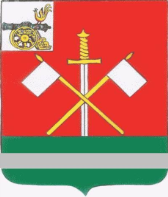 И.п. Главы муниципального образования «Монастырщинский район»Смоленской области      Председатель      Монастырщинского районного      Совета депутатовА.С. БарановскийП.А. Счастливый2020 годв % к 2019 годуЗерна в бункерном весе, тонн8825,199,6Картофеля, тонн4525,378,7Овощей, тонн880,286,1